In accordance with OAR 837-039-0006, each local fire department must provide a draft copy of Oregon Fire Code amendments to the Oregon State Fire Marshal to make a consistency finding at the earliest date possible. Approved final copies shall be provided to the OSFM within 30 days of local adoption.  Instructions: Complete all sections below. Use one form for each code section amended or added unless special prior arrangements are made with the OSFM. Mail or email completed forms to either address above. Subsequent reversions shall use the same submittal format below and shall not include new sections. IMPORTANT: You must provide language for review by the OSFM. Failure to provide language will invalidate the application.  If making an amendment, start with the existing Oregon Fire Code language and use the following format to show additions and deletions from the code:  strikethrough for deleted text and underline and bold for new text. Proposed draft language: Sources (if applicable): 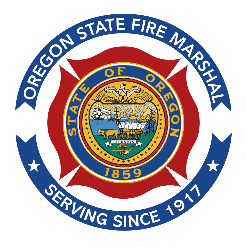 Local Fire Code Proposal ApplicationLocal Fire Code Proposal ApplicationSTAFF USE ONLYApplication no.:Oregon State Fire Marshal  
Codes & Technical Services 3991 Fairview Industrial Dr. SE Salem, OR  97302osfm.ofc@osfm.oregon.gov Subject: 
LOCAL FIRE CODE PROPOSALConsistency FindingApprovedPending revisionsDenied Date Final Rec’d:APPLICANT INFORMATIONAPPLICANT INFORMATIONApplicant Name:Date: Fire Jurisdiction: Phone: Address: Fax: City:                                                                           State: ORZip: Email Address: Email Address: PROPOSED CODE LANGUAGE LOCATIONPROPOSED CODE LANGUAGE LOCATIONCheck below whether the change amends an existing code or is new language. Indicate where the amendment is located. If a new section is proposed, suggest its location.  Amends an existing Oregon Fire Code section: _______________________________                                                                                                          Example: 2204.1 Combustibility and explosivity testsCreates a new code section: ___________________________________________________                                                                                                          Example: 503.3.1 Fire lane curbs Check below whether the change amends an existing code or is new language. Indicate where the amendment is located. If a new section is proposed, suggest its location.  Amends an existing Oregon Fire Code section: _______________________________                                                                                                          Example: 2204.1 Combustibility and explosivity testsCreates a new code section: ___________________________________________________                                                                                                          Example: 503.3.1 Fire lane curbs APPLICATION CRITERIABefore sending your proposal for a pre-adoption evaluation, please ensure it meets the following criteria. Check each box when complete. Incomplete applications will be rejected.  The local jurisdiction acknowledges that the amended or new language proposed in the draft is original, or the jurisdiction has the right to copy the work.  The local jurisdiction, when adopting an appendix not adopted by the State of Oregon, has made sure it is intended for adoption and does not require structural changes under the authority of the building official.  (examples: Appendix G is for informational purposes only. Appendices K and M require structural changes.)The local jurisdiction acknowledges and understands that an approved addition or amendment to the Oregon Fire Code must be administered and enforced by that local jurisdiction.  The local jurisdiction acknowledges and understands that any appeal or dispute related to an approved addition or amendment to the Oregon Fire Code must be resolved using the applicable local or municipal process.  The local jurisdiction, when adding a new definition to Chapter 2, has made a reasonable search of that term in the Oregon Fire Code to make sure that no conflicts exist. (example: “fire performance” intended for an operational permit when that term is used in Chapter 8 when describing heat release rates) The local jurisdiction has made a reasonable check to make sure the proposed amendment is lawful and not in conflict with any known related statutes. (example: fireworks ORS 480.120)The local jurisdiction has made a reasonable check to make sure the proposed amendment is equal to or more stringent than the Oregon Fire Code.  The local jurisdiction has provided specific sources (located below the “Proposed draft language” block) for proposals citing data or metrics. (examples: “see NFPA 96, section 5.1.6 or “see National Weather Service: https://www.weather.gov/mqt/redflagtips#”)  The local jurisdiction has reviewed the proposal for spelling and grammatical errors.  APPLICANT SIGNATURESignature _____________________________________________   Date_____________________                  Fire Chief Signature _____________________________________________   Date_____________________                       Fire Marshal Oregon Administrative Rule notice: By signing this proposed code amendment application, I acknowledge I have read and understand the process required by OAR Chapter 837, Division 39, and that the application criteria above is accurate to the best of my knowledge.  APPLICANT SIGNATURESignature _____________________________________________   Date_____________________                  Fire Chief Signature _____________________________________________   Date_____________________                       Fire Marshal Oregon Administrative Rule notice: By signing this proposed code amendment application, I acknowledge I have read and understand the process required by OAR Chapter 837, Division 39, and that the application criteria above is accurate to the best of my knowledge.  APPLICANT SIGNATURESignature _____________________________________________   Date_____________________                  Fire Chief Signature _____________________________________________   Date_____________________                       Fire Marshal Oregon Administrative Rule notice: By signing this proposed code amendment application, I acknowledge I have read and understand the process required by OAR Chapter 837, Division 39, and that the application criteria above is accurate to the best of my knowledge.  